GÖNDEREN	: Atatürk İlkeleri ve İnkılap Tarihi Anabilim Dalı BaşkanlığıGÖNDERİLEN	: Atatürk İlkeleri ve İnkılap Tarihi Enstitü Müdürlüğü	Atatürk İlkeleri ve İnkılap Tarihi Tezsiz Yüksek Lisans (İ.Ö) öğrencisi ………………………..numaralı ………………………………....…………….. ile ilgili Bitirme Sınav Tutanağı aşağıdadır. 	Anabilim Dalı BaşkanıSINAV TUTANAĞITezsiz Yüksek Lisans Programı Bitirme Jürimiz …/…/2024 tarihinde toplanmış ve adı geçen öğrenciyi bitirme sınavına tabi tutmuştur. Sınav sonucunda, adayın bitirme sınavı hakkında aşağıdaki karar verilmiştir.     BAŞARILI(*) BAŞARISIZ (*) Öğrencinin Bitirme Sınavında başarısız olması halinde 3 ay içinde bitirme sınavı aynı jüri ile tekrarlanacaktır.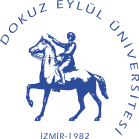 T.C.DOKUZ EYLÜL ÜNİVERSİTESİ ATATÜRK İLKELERİ VE İNKILAP TARİHİ ENSTİTÜSÜTEZSİZ YÜKSEK LİSANS PROGRAMIBİTİRME SINAVI TUTANAĞI 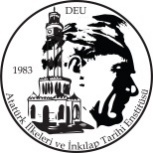 UNVANI, ADI SOYADIUNVANI, ADI SOYADIİMZADANIŞMANÜYEÜYE